Методическая разработка  по изготовлению тряпичной куклы-оберега «Бессонница».Цель: формирование умений детей и родителей работать с текстильным материалом при изготовлении  куклы – оберега. Задачи Образовательные             -   дать краткие сведения об истории происхождения тряпичной куклы;            -  познакомить со значением тряпичной куклы на Руси;           -  научить изготавливать тряпичную куклу без использования иголки;           -  развить познавательный интерес к истории народного фольклора и творчества, к истории русского народа;  Развивающие -  Развивать моторику рук, координацию движений;-  Развивать творческие способности, мышление, воображение;Коммуникативные -   Развивать умение слушать и понимать речь воспитателя;-  умение работать коллективноВоспитательные -  Воспитывать уважительное отношение к воспитателю и друг другу;-  Воспитывать чувство взаимопомощи и товарищества;-  Воспитывать позитивное отношение к плодотворному взаимодействию -   Воспитывать любовь к русской культуре и традициям, формировать эстетический вкус.Методы обучения: практическая работа, рассказ, объяснение, диалог, беседа, демонстрация, образец, наблюдение.Методы поощрения: похвала, благодарность, одобрение.Раздаточный материал:ткань, нитки, кусочек синтепона, сухая душистая трава.Демонстрационный ресурс: Презентация с поэтапной схемой изготовленияМатериалы и инструменты: лоскуты хлопковой ткани, нитки, кусочек синтепона, душистая сухая трава.Ход проведения мастер-классаОрганизационный момент. -   Готовы ли вы узнать что-то новое и интересное о знакомой игрушке-кукле? (да). Для начала давайте поздороваемся вместе!Здравствуй солнце (руки разводим в стороны как лучи солнца)Здравствуй небо! ( поднимаем вверх)Здравствуй ветерок, трава! (раскачиваем из стороны в сторону)Здравствуйте , мои друзья! (машем рукрй «привет»)К нам пришли гости и некоторые с вами не знакомы. Давайте им представимся! (Ребёнок называет своё имя и имя родителя).-  Вы любите играть в куклы? Кажется, что кукла, как игрушка, была всегда. И мы не задумываемся, какой она была? Из чего и как делали  куклу? Какие тайны она хранит?И сегодня мы отправимся путешествовать в мир тряпичных кукол, чтобы не только познакомиться с историей куклы, но и научиться делать тряпичных кукол так, как их делали наши прабабушки.-  Как вы думаете, трудное задание?  А  у меня есть волшебная коробочка, там прячется секрет -очень талантливый человек у которого всё получится! История создания куклы.-  На Руси в куклы играли и девочки, и мальчики (даже цари). Тряпичная кукла была самой распространенной игрушкой. Играя в куклы, девочки учились шить, вышивать, прясть.Всех кукол наряжали в красивые платья, которые делались с особым смыслом – каждый наряд означал что-то своё. Но в любом наряде должен был присутствовать красный цвет.А кто знает, что символизирует, означает красный цвет?Красный цвет – цвет солнца, здоровья, радости, тепла, так же считали, что красный цвет оберегает от сглаза и бед.Все куклы делались безликими, т.е. не имели лица, считалось, что в безликую куклу не может вселиться злой дух и навредить владельцу куклы.Кукол изготавливали, как оберег для дома, а так же от сглаза и болезней. На них возлагали надежды по защите урожая, сохранения богатства и привлечения «ко двору» благополучия.Куклы-обереги передавались от матери к дочери, они были наделены особой силой, энергией семьи и помогали своим новым хозяевам во время невзгод, спасали от нечистой силы, приносили в дом счастье.Таких кукол очень почитали, ставили их в избе в красный угол. Кукла защищала от болезней, наполнялась душистой лекарственной травой. Её подвешивали в комнате над кроватью, чтобы травяной дух отгонял злых духов болезни или ставили у кровати больного.Обереги – один из самых популярных видов подарков. Их дарят на все возможные праздники. Куколку легко изготовить своими руками. В набивку можно добавить успокаивающие травы, например валериану - такая куколка поможет быстро и крепко заснуть.И сегодня я предлагаю вместе изготовить куклу-оберег «Бессонница» !Практическая работаСкручиваниеНабивкаЗаматываниеПодведение итоговРефлексия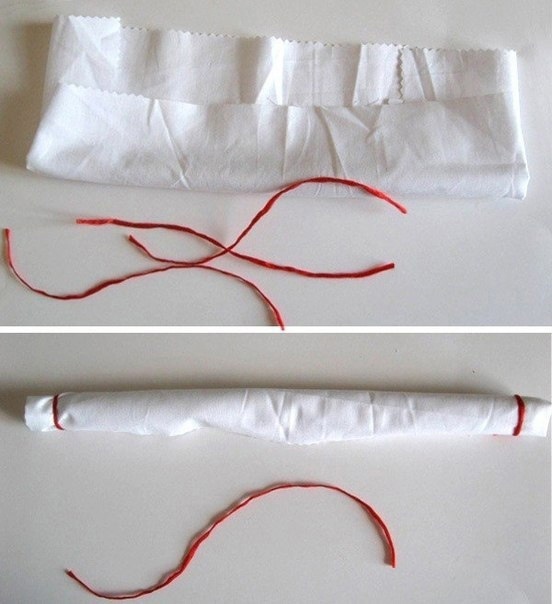 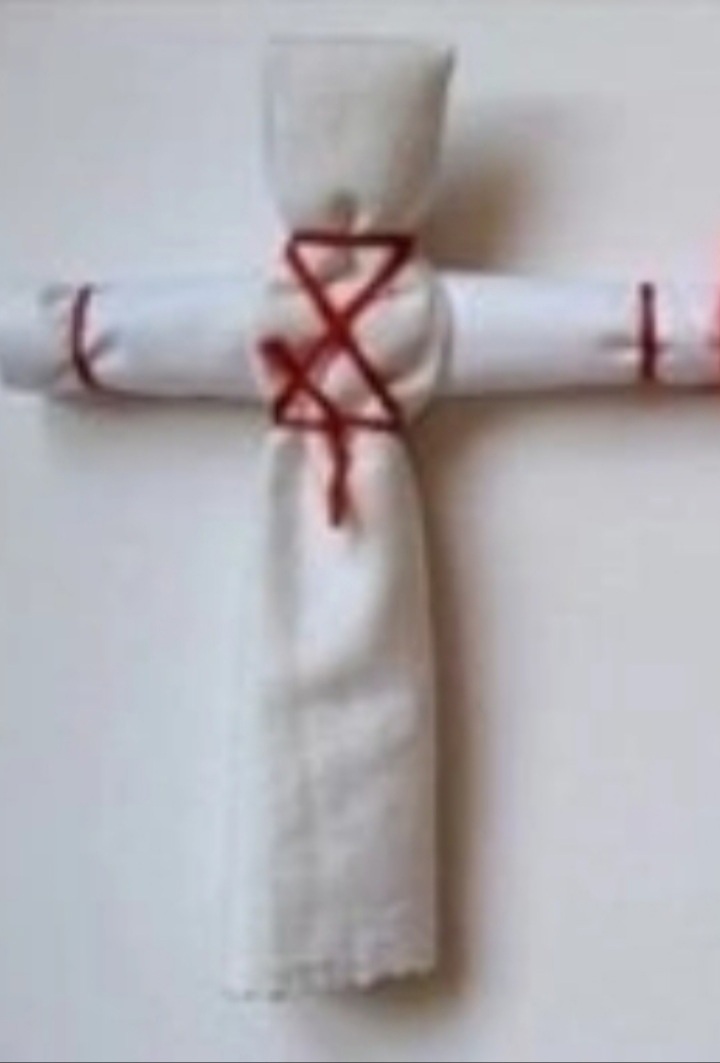 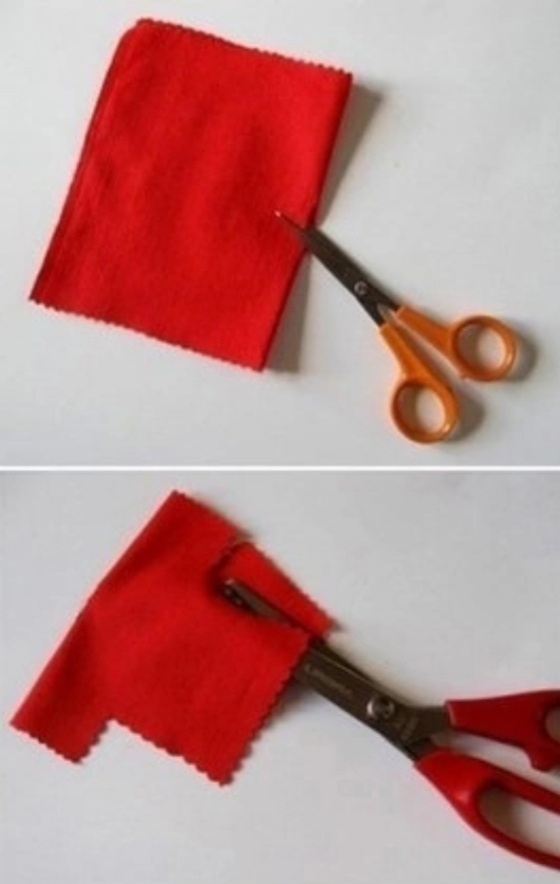 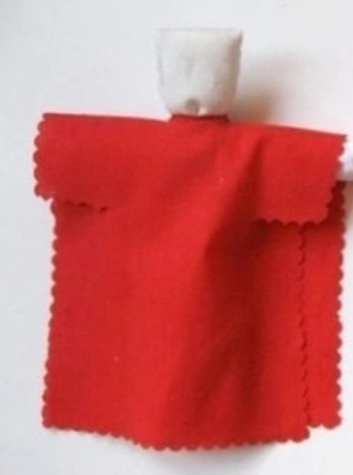 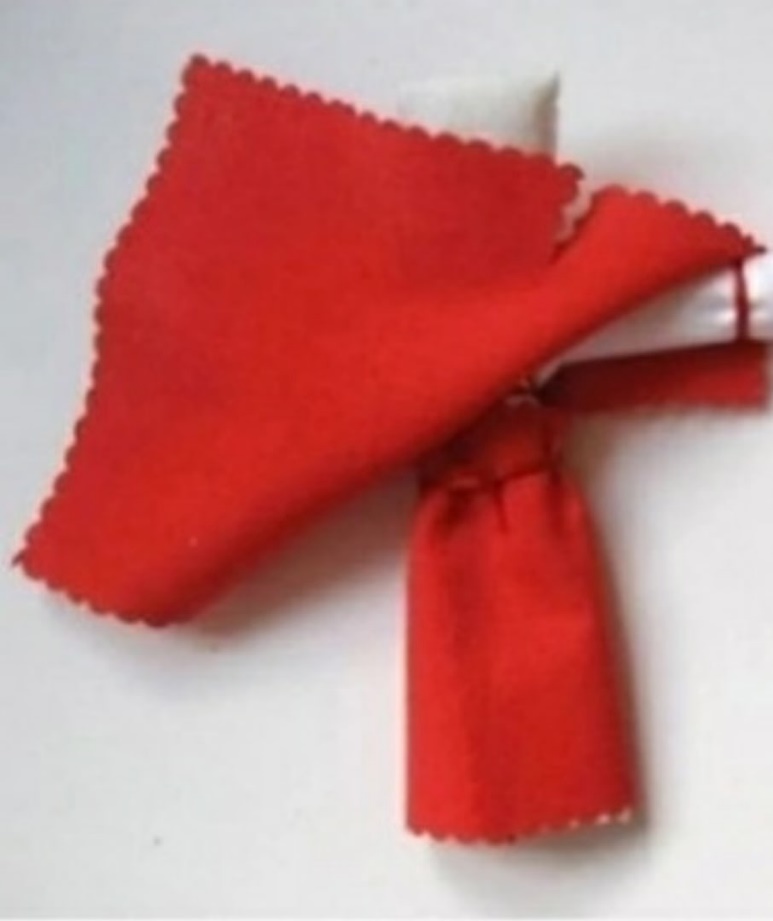 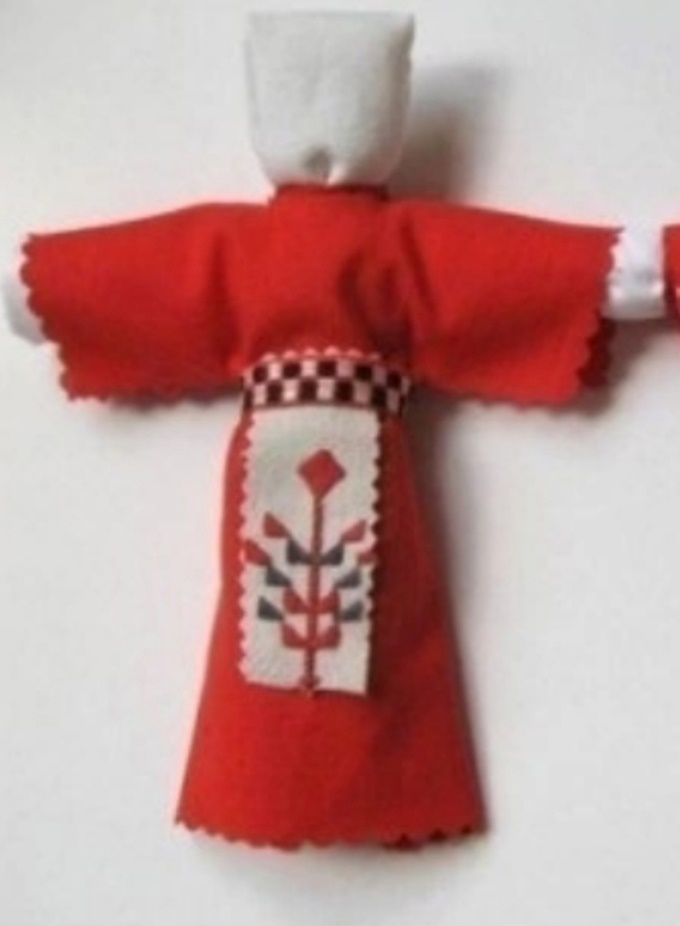 